ДЕПАРТАМЕНТ ОБРАЗОВАНИЯ ЯРОСЛАВСКОЙ ОБЛАСТИПРИКАЗ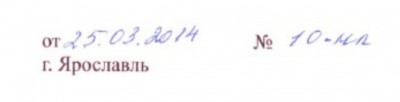 Об утверждении Порядка назначения и выплаты компенсации части родительской платы за присмотр и уход за детьми и признании утратившими силу приказов департамента образования Ярославской области от 08.11.2010 №873/01-03, от 16.01.2012 № 13/01-03В соответствии с Федеральным законом от 29 декабря 2012 года № 273-ФЗ «Об образовании в Российской Федерации» и Законом Ярославской области от 19 декабря 2008 г. № 65-з «Социальный кодекс Ярославской области»ДЕПАРТАМЕНТ ОБРАЗОВАНИЯ ЯРОСЛАВСКОЙ ОБЛАСТИ ПРИКАЗЫВАЕТ:1.        Утвердить прилагаемый Порядок назначения и выплаты компенсации части родительской платы за присмотр и уход за детьми, осваивающими образовательные программы дошкольного образования в организациях, осуществляющих образовательную деятельность.2.        Признать утратившими силу приказы департамента образования Ярославской области:- от 08.1 1.2010 № 873/01-03 «Об утверждении Порядка назначения и выплаты компенсации расходов на содержание ребёнка в дошкольной образовательной организации»;-от 16.01.2012 № 13/01-03 «О внесении изменений в приказ департамента образования Ярославской области от 08.11.2010 № 873/01-03».3.    Контроль за исполнением приказа возложить на заместителя
директора департамента Астафьеву СВ.4. Приказ вступает в силу через 10 дней после его официального опубликования.
Директор департамента                                                М.В. Груздев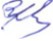 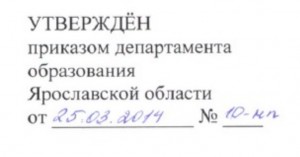 ПОРЯДОКназначения и выплаты компенсации части родительской платы за присмотр и уход за детьми, осваивающими образовательные программы дошкольного образования в организациях, осуществляющих образовательную деятельность1. Общие положения1.1.  Порядок назначения и выплаты компенсации части родительской
платы за присмотр и уход за детьми, осваивающими образовательные
программы дошкольного образования в организациях, осуществляющих
образовательную деятельность (далее – Порядок), разработан в целях
реализации Федерального закона от 29 декабря 2012 года № 273-ФЗ «Об
образовании в Российской Федерации», Закона Ярославской области от
19 декабря 2008 г. № 65-з «Социальный кодекс Ярославской области».Порядок регулирует отношения между образовательными организациями и родителями (законными представителями) детей по вопросам предоставления компенсации части родительской платы за присмотр и уход за детьми, осваивающими образовательные программы дошкольного образования в образовательной организации (далее -компенсация).1.2.    Размер компенсации определяется в зависимости от количества в семье детей в возрасте до 18 лет, за исключением лиц, не достигших возраста 18 лет, но приобретших дееспособность в полном объёме или объявленных полностью дееспособными в соответствии с законодательством.1.3.    Размер компенсации определяется исходя из среднего размера родительской платы за присмотр и уход за детьми, осваивающими образовательные программы дошкольного образования в государственных и муниципальных организациях, осуществляющих образовательную деятельность на территории Ярославской области, и составляет:-   20 процентов на первого ребёнка;-   50 процентов на второго ребёнка;-   70 процентов на третьего и последующих детей.Перерасчёт компенсации по причине отсутствия ребёнка в образовательной организации в текущем месяце производится в следующем месяце.1.4.  Средний размер родительской платы за присмотр и уход за детьми,
осваивающими образовательные программы дошкольного образования в
государственных и муниципальных организациях, осуществляющих образовательную деятельность, устанавливается Правительством области по муниципальным районам и городским округам Ярославской области на основании сведений, представляемых органами местного самоуправления муниципальных образований области.1.5.     Право на получение компенсации имеет один из родителей (законных представителей), внёсший плату за присмотр и уход за ребёнком в соответствующей образовательной организации.1.6.     Выплата компенсации производится за счёт средств областного бюджета.2. Процедура обращения граждан за компенсацией2.1.  Для получения компенсации родители (законные представители)
ребёнка представляют в образовательную организацию:-   заявление на выплату компенсации;-   копии следующих документов (с предъявлением оригиналов): документ, удостоверяющий личность заявителя; свидетельства о рождении детей;свидетельство о браке (расторжении брака) в случае несоответствия фамилии родителя и ребёнка.Копии перечисленных документов заверяются образовательной организацией.2.2.  В заявлении на выплату компенсации указываются фамилия, имя,
отчество родителя (законного представителя) ребёнка, которому будет
выплачиваться компенсация, способ получения компенсации (путём
перечисления соответствующих сумм на лицевой (расчётный) счёт в
кредитной организации с указанием номера лицевого (расчётного) счёта
получателя, почтовым переводом через организацию федеральной почтовой
связи с указанием адреса доставки либо посредством выдачи наличными в
кассе образовательной организации).2.3.       Заявление на выплату компенсации регистрируется в
образовательной организации.2.4.       Заявление на выплату компенсации, документы, указанные в пункте 2.1 данного раздела Порядка, представляются в образовательную организацию на момент поступления в неё ребёнка, в дальнейшем -ежегодно, к 01 сентября текущего года.2.5.       При посещении детьми дошкольного возраста из одной семьи разных образовательных организаций в каждую из них представляются документы, указанные в пункте 2.1 данного раздела Порядка. Размер компенсации на каждого ребёнка определяется в соответствии с пунктами 1.2 и 1.3 раздела 1 Порядка.3. Назначение и выплата компенсации3.1.   Компенсация назначается с месяца представления заявления на
выплату компенсации и документов, указанных в пункте 2.1 раздела 2
Порядка.Компенсация назначается за прошедший период, но не более чем за 3 месяца, предшествующих обращению, и не ранее месяца, в котором возникло право на ее получение.Решение о назначении родителю (законному представителю) выплаты компенсации образовательная организация принимает в течение 7 рабочих дней.Основанием для отказа в получении компенсации является представление неполного пакета документов, предусмотренных пунктом 2.1раздела 2 Порядка.3.2.      Руководитель образовательной организации на основании
представленных родителями (законными представителями) ребёнка
заявления на выплату компенсации и документов, указанных в пункте 2.1
раздела 2 Порядка, издаёт приказ о выплате компенсации с определением
процента компенсации на каждого ребёнка.3.3.  Выплата компенсации производится начиная с месяца, следующего
за месяцем подачи заявления на выплату компенсации и документов,
указанных в пункте 2.1 раздела 2 Порядка.3.4.       Компенсация ежемесячно выплачивается образовательной
организацией родителю (законному представителю) ребёнка при условии
внесения платы за присмотр и уход за детьми в соответствующей
образовательной организации в течение месяца, следующего за месяцем, за
который произведена плата за присмотр и уход за детьми в соответствующей
образовательной организации.Внесение платы за присмотр и уход за детьми в соответствующей образовательной организации подтверждается квитанцией об оплате, представляемой родителями (законными представителями) ребенка в данную организацию, или извещением о плате за присмотр и уход за детьми в соответствующей образовательной организации, поступающим в бухгалтерию образовательной организации.При невнесении платы за присмотр и уход за детьми в соответствующей   образовательной   организации   выплата   компенсацииприостанавливается.3.5.     Выплата компенсации родителю (законному представителю)
прекращается со дня, следующего за днём отчисления ребёнка из
соответствующей образовательной организации.В случае изменений в составе семьи заявителя, достижения детьми возраста 18 лет, приобретения ими дееспособности в полном объёме или объявления их полностью дееспособными размер выплаты компенсации изменяется с месяца, следующего за месяцем, в котором произошли такие изменения.3.6.   Компенсация, назначенная и выплаченная родителю (законному
представителю) на основании представленных им документов, содержащих
недостоверные сведения, влияющие на назначение и выплату компенсации,
подлежит возврату.3.7.     Образовательная организация определяет объём средств на
выплату компенсации в целом и направляет заявку в муниципальный
(государственный) орган, осуществляющий управление в сфере образования,
до 15 числа текущего месяца.3.8.  Средства на выплату компенсации направляются образовательным
организациям из областного бюджета муниципальными (государственными)
органами, осуществляющими управление в сфере образования.3.9.   Дополнительные расходы, связанные с выплатой компенсации
(банковские, почтовые услуги), за счёт средств областного бюджета не
возмещаются.З.10. Образовательная организация обязана обеспечить сохранность документов, касающихся назначения и выплаты компенсации.3.11. Контроль за назначением и выплатой компенсации возлагается на муниципальные (государственные) органы, осуществляющие управление в сфере образования.4. Особенности выплаты компенсации при направлении родителями (законными представителями) средств (части средств) материнского (семейного) капиталана плату за присмотр и уход за детьми в соответствующей образовательной организации4.1.   Назначение компенсации родителям (законным представителям)
детей, направившим средства (часть средств) материнского (семейного)
капитала на плату за присмотр и уход за детьми в соответствующей
образовательной организации, осуществляется в соответствии с разделом 3 настоящего Порядка.4.2.     Компенсация родителям (законным представителям) детей,
направившим средства (часть средств) материнского (семейного) капитала на
плату за присмотр и уход за детьми в соответствующей образовательной
организации, выплачивается ежеквартально образовательной организацией в
течение месяца, следующего за кварталом, в котором произведена плата за
присмотр и уход за детьми в соответствующей образовательной организации.